Школьный этап Всероссийской олимпиады школьников по технологии (обслуживающий труд) 2014-2015 учебный год 9 классТеоретическое заданиеКулинария1. Пирожки пекутся в духовке:а)20 мин  б) 40 мин  в) 60мин   г)1ч30мин2.Какие витамины и минеральные соли содержит хлеб ? (…)3. Назовите традиционные блюда русской кухни (не менее 5)4. К первым блюдам относятсяа) соусы           б)  супы – пюре       в)  запеканка    г) «юшка»        д) солянка                е) окрошка5. Мясные продукты этоа) говядина    б)  печень    в) язык            г) крольчатинаМатериаловедение6. Мягкая, легкая шерстяная ткань, из которой шьют пальтоа) драп                   б)   крепдешин в) сукно                  г)  кашемир7. Какие нити в ткани более мягкие и пушистые? а) кромочные; 
б) диагональные;
в) поперечные;
г) основные. 8. Ткань декатируют с целью:
а) предотвращения усадки;
б) удаления грязи;
в) улучшения качества ткани;
г) отделки ткани;
Машиноведение 9. Выберите швы для обработки низа изделия.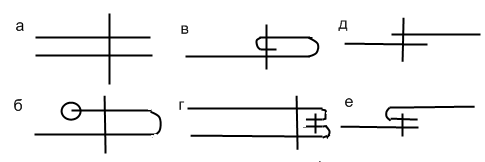 10.  Подбор номера машинной иглы зависит:     а) от толщины ткани     б) толщины ниток     в) вида швейной машины11. В бытовых швейных машинах имеются регуляторы: а) длины стежка; 
б) ширины стежка;
в) натяжение верхней нити;
г) натяжение нижней нити 12.  Стачивание – это…     а) временное соединение мелкой детали с крупной временными стежками     б) соединение двух деталей, примерно равных по величине, строчкой постоянного назначения     в) закрепление подогнутого края детали  строчкой постоянного назначения.Конструирование и моделирование13.При переносе основной вытачки ее вершина:  а) переносится вместе с вытачкой; 
б) остается на месте; 
в) переносится не более чем на ; 
г) переносится не более чем на .   14. Назовите мерку, по которой определяют размер ночной сорочки: а) СгII;
б) Сш;
в) Ди;
г) Сб. 15.Выполнить моделирование изделия без изменения выкройки можно с помощью а. отделочных строчек б. оборок в. вышивки г. кокетки д. переноса основной вытачки в линию бока 16. Костюм народа какой страны представлен на рисунке?Технология обработки изделия17. В швейных изделиях применяются соединения деталей: а) клеевые; 
б) шиповые;
в) сварочные;
г) ниточные. 18. Показанную на рисунке раскройку выкройки можно применить на ткань:  а) с рисунком в полоску;
 б) с направленным рисунком;
в) с ворсом;
г) с рисунком в горошек;
д) гладкокрашенной. 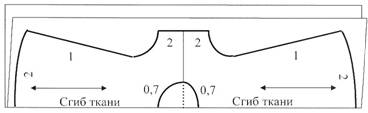  19. Влажно-тепловая обработка конца вытачки называетсяа    разутюжитьб    заутюжитьв    сутюжитьг    проутюжитьд    приутюжить20. Подготовка ткани к раскрою включает в себя следующие операции         а. выравнивание срезов    б. стирку    в. выявление дефектов    г. накрахмаливание    д. определение направления долевой нити    е. определение лицевой стороны   ж. декатирование             Рукоделие21.Рисунок или украшение, изготовленное из нашитых или наклеенных на основу лоскутов ткани,  называетсяа    вышивкаб     аппликацияв    мозаикаг    витраж22. Перечисли виды рукоделия ( не менее пяти видов)Электротехника23. При пользовании электрическим утюгом нужно следить:     а) за положением шнура     б) стоящим рядом соседом     в) чтобы утюжильная доска стояла правильно24. Установите соответствие между названиями элементов электрической цепи и их условными обозначениями:Профессиональное самоопределение25. Назовите возможные пути получения образования по выбранной профессии в нашей области.Ответ: ………………………………………………………………………………..……………………………………………………………………………………………26. От чего в большей мере зависит успешность деловой карьеры:а   от уровня образования;б   от устремленности;в   от совпадения профессионально важных качеств личности требованиям профессии;г  от случая.Экономика27. Если доходы превышают расходы, то бюджет считается:а    избыточнымб  сбалансированнымв    совокупнымг   дефицитным28. На расширении рынка сбыта продукции сказываются такие факторы производства, как:а – улучшение организации производства;б – повышение уровня автоматизации;в – улучшение качества продукции;г - уменьшение цены продукции;Интерьер29. После пересаживания комнатное растение следует поставитьа - на подоконник на яркое солнцеб  - на пол в холодном и влажном помещении       в - теплое слегка затененное место30. Украшение из ткани в верхней части дверных и оконных проемов называется а  -   штора  б -   карниз  в -   ламбрекен г  -   занавеска  д -   ширмаОТВЕТЫ НА ТЕСТ:а;   калий, фосфор, железо, витамин «В»,        3 - русские щи, блины, кулебяка, пельмени, квас, морс, курник,  пасха, каравай, кисель, сбитень.           4 – б, г, д, е         5 – в,б 6 – г7- в8 – а9 – б,в10 – а,б11 – а,в г12 - б13 - б14 -а15 – а в16 – Древний Египет17 – а г18 – а г д 19 – в20 – а в д е ж21 – б22 – вязание, вышивка, плетение, батик, валяние, бисероплетение…23 – а24 – 1-б 2-д 3- а 4 – в 5 –г25 – ПТУ, техникумы, колледжи, университеты26 – в27 –а28 – а в г29 – в30 - вКарта пооперационного контроля по выполнению практической работы«Изготовление косметички»  9 классПрактическая работа: «Изготовление косметички» 9 классКосметичка для мелких вещей: расчески, косметики,  необходимых лекарств. Деталь косметички может быть выполнена в лоскутной технике или декорирована вышивкой, аппликацией, стразами.Тесьма «молния» длиной . Размеры кроя: ширина , длина  - , припуски на обработку – .Самоконтроль:машинная строчка – ровная, аккуратная;ширина швов соответствует заданным величинам; наличие машинных закрепок; качество ВТО;соблюдение правил техники безопасности.Практическое задание. Тема: моделирование юбки. 9 классРассмотрите эскиз модели юбки и выявите различие между базовой моделью прямой юбки и заданной модельюВыполните моделирование юбки в соответствии с эскизомНанесите на выкройку необходимые надписи для раскрояКарта контроля практической работы1 .Электрическая лампаА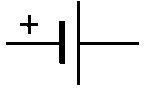 2. Электрический двигательБ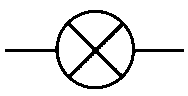 3. Гальванический элементВ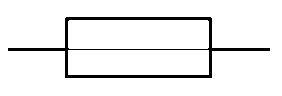 4. ПредохранительГ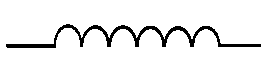 5. Катушка индуктивностиД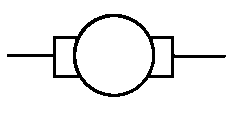 №п/пКритерии оценки Баллы 1Соблюдение  при раскрое направления нити основы22Припуски на обработку 10  23Ширина шва притачивания тесьмы «молния»  10  .34Выполнение закрепки   5  .15Ширина шва настрачивания тесьмы «молния»   3  .36Выполнение закрепки 5  .17Качество влажно-тепловой обработки шва38Ширина стачивания боковых швов  10  .29Качество вывернутых углов210Качество влажно-тепловой обработки311Соблюдение безопасных приемов труда2Итого:24Последовательность выполнения Графическое изображениеВыкроите  детали из основной ткани, соблюдая направление нити основы и припуски на обработку 10 2 мм.Нанесите линии сгибов.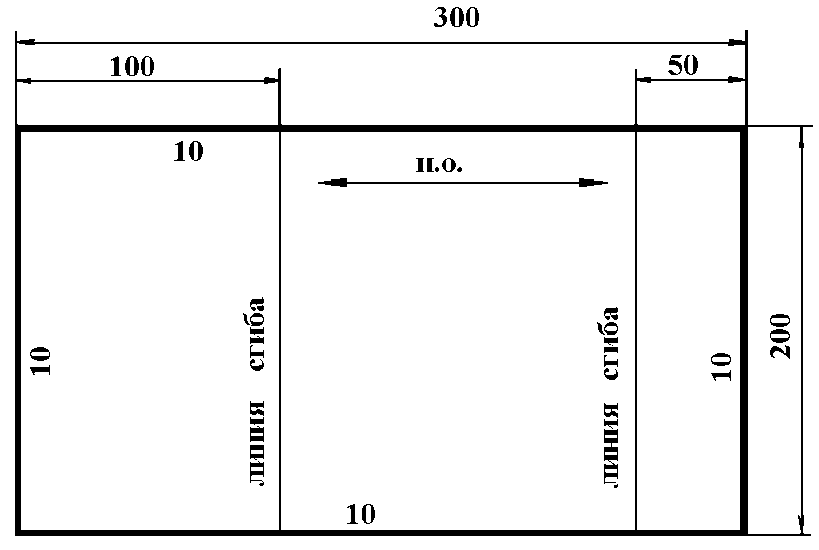 Сложите тесьму «молния» и основную ткань лицевыми сторонами внутрь, тесьму приметайте и притачайте шириной шва 102 мм, выполняя машинные закрепки (строчка 1). Удалите стежки временного назначения.Детали выверните на лицевую сторону, выправьте швы, приутюжьте, откройте «молнию», отстрочите шириной шва 32 мм (строчка 2). Выверните изделие на изнаночную сторону, перегните по линиям сгиба. Сметайте боковые стороны детали, стачайте шириной шва 102 мм, выполняя закрепки.Удалите наметку, выверните изделие, выправьте углы, приутюжьте.Эскиз и   описание моделиВыполнить моделирование юбкиВыкройка юбки Юбка с фигурной кокеткой на переднем полотнище, со сборкой по верхнему срезу нижней части переднего полотнища, с притачным поясом. Нижняя часть юбки заужена.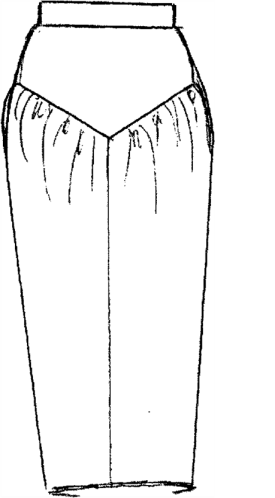 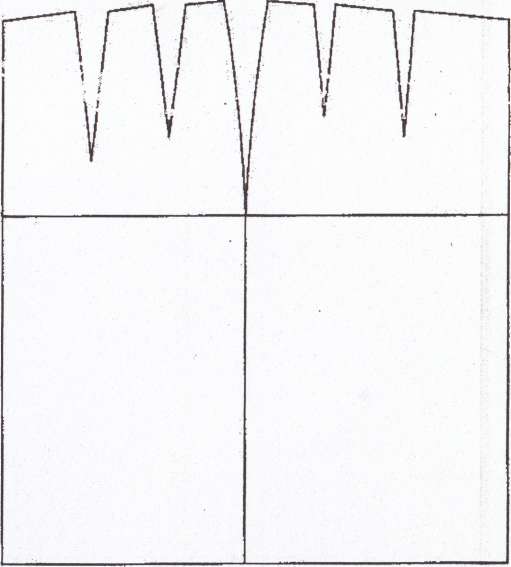 КритерииБаллы Определение линии кокетки2Нанесение фасонной линии кокетки и бока по модели4Разрезание по фасонной линии2Оформление деталей выкройки2Название деталей, количество деталей, направление нити основы, припуски, контрольные линии2Итого 12